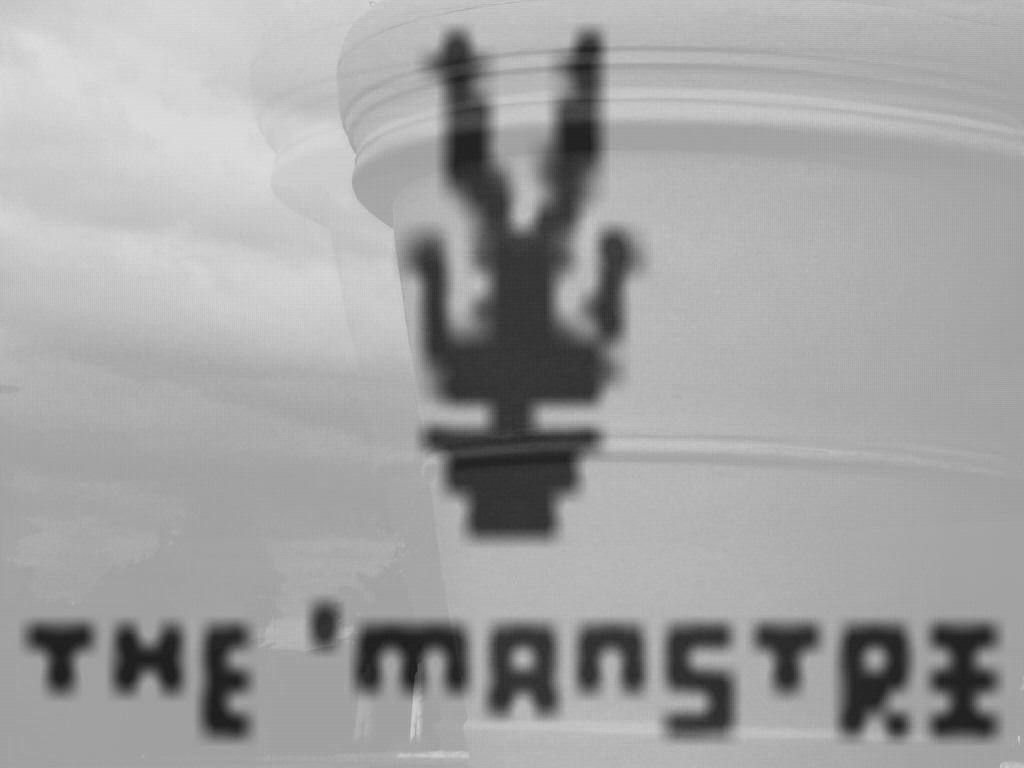 T E C H N I K-R I D E R(als integrativer Bestandteil samt beiliegendem Bühnenplan zum jeweiligen Engagement-Vertrag)- Live-Show von max. ca. 60 Min. + Zugaben (insgesamt max. 90 Min)- 3 Akteure on stage (+ 2 Support – 1 Crew Mitglied, 1 Fotograf)- Instrumentierung: 3 x Gesang2 x E-Gitarren 1 x Akustik-Gitarre1 x SchlagzeugGrundsätzlich, ausgenommen Sondervereinbarungen, werden produktionsseitig lediglich die Backline (d.h. Gitarre/n inkl. Ständer und Kabeln bis zur Stage-/DI-Boxbzw. Strom-Steckdose/-verteiler) sowie div. Show-Requisiten, jedoch keine Mikrophone(!),mitgebracht.Für die lokal gestellte Ton-Anlage ist zudem ein versierter und erfahrener Live-Tontechniker seitens des Veranstalters / PA-Verleih zu engagieren bzw. für diese Live-Show von Aufbau-Beginn bis Show-Ende exklusiv abzustellen!Folgende Grundvoraussetzungen sind seitens des Veranstalters zu stellenbzw. zu gewährleisten:1. Bühne• mindestens 6 m Breite und 4 m Tiefe Nettofläche (= reine Auftrittsfläche – d.h. keineBoxen/PA-Wings, Werbeflächen oder sonstigen Geräte in diesem Bereich; ausgenommen sind die Monitor-Boxen);• Mindesthöhe bei Open-Air-Bühnen 1 Meter; bei In-Door-Bühnen: empfohleneMindesthöhe 50 cm (je nach Location/Venue und in Absprache);• Lichte Höhe (Abstand zw. Bühnen-Boden und tiefstem Punkt von Abhängungen, Spots,Boxen etc.) mind. 3,5 Meter;• Bei Open-Air: Bühne und FOH müssen wetterfest (d.h. mit festem, regensicherem Dachund 3-seitig wetterfest geschlossen) sein; Mindesttemperatur von 12°C mussgarantiert werden können;• Bühne muss voll stabil, schwingungsfrei, komplett eben (keine Löcher, Spalten oderdgl.) & entsprechend befestigt sein (Bühnenelemente müssen ineinander verschraubtsein); • Bei exponierten Bühnen ein Bühnenaufgang seitlich/hinten oder rückseitig2. PA-AnlageKomplettes, qualitativ hochwertiges und nach dem Fassungsvermögen derVeranstaltung ausreichend dimensioniertes Konzert-Beschallungssystem optimal ein Line-Array-System, welches einen SPL (Sound Pressure Level) von mind. 105 db verzerrungsfrei wiedergeben kann.3. Strom-VersorgungDie Stromversorgung für Bühne/Ton/Licht muss ausreichend dimensioniert sein, welcheausschließlich für Bühnen-Tonanlage, -Lichttechnik und -Equipment verwendet wird.4. FOH• Live-Mischpult (üblicher Standard) beleuchtet mit mind. 24 Kanälen und 4 Stereo-Returns mit Klangregelung; 4 Aux-Wege (pre-, postfade), 4-Wege Klangregelung mit 2 x parametrischen Mitten mit ausreichend langem Multicore;• Jeweils mit 31-Band-Stereo-EQ (2 x 1/3 Oktave) in der Summe und in den Prefade-Aux-Wegen. 1 digitales Effektsystem (Alex, Lexicon, Yamaha, o.ä.) mit 1 x Hall • 3 x Stereokompressoren/Gates;• Inputs: 	• 3 x Shure SM58 für Gesangsabnahme in Stagebox• 1 x DI-Box in Stagebox• 1 x XLR für Akustikamp (Vox AGA70 Combo)oder Line Abnahme der Akustikgitarre• 3 x Shure SM57 für Gitarrenabnahme in Stageboxfür	2 x Fender Excelsior 15“ Combo&	1 x Vox AC15 12“ Combo(Drums: Shure PGDMK6-XLR set)• 1 x Shure PG52 für Bassdrum• 1 x Shure PG56 für Snare • 2 x Shure PG81 Overhead Kondensator-Mikrofone• Bühne: Ausreichend dimensionierte Stagebox (4 Mikro- und 17 Line-Eingänge);ausreichend XLR- & Klinken-Kabel, Stromverteiler und -verlängerungen5. Monitoring• Mind. 4 hochwertige, ausreichend dimensionierte Bodenmonitore, welche eine gute Beschallung der gesamten Bühnenfläche gewährleisten – auf 4 getrennten Wegen geschaltet (siehe Bühnenplan). Das Monitoring muss unabhängig der PA extra steuerbar sein! (Pre- oder Post-Schaltung sollte möglich sein!)• Optimal je nach Bühnen-Größe wäre eine zusätzliche Bühnen-Beschallung via 2Sidefills links und rechts auf eigenem 5. und 6. Weg6. Soundcheck• Dauer im Regelfall 30 bis 45 Minuten – unter Ausschluss des Publikums vor Veranstaltungsbeginn/Einlass (Aufbauzeit Backline etc. 30 Minuten vorSoundcheck notwendig);• Die gesamte Tonanlage samt Monitoringverkabelung muss spätestens 30 Minuten vor der vertraglich vereinbarten Soundcheck-Zeit laut Technik-Rider spielbereit sein.• Seitens des Veranstalters ist ein versierter und ausreichend erfahrener Live-Tontechniker zu engagieren bzw. für die gegenständliche/n Show/s inkl. Soundcheckabzustellen.• Ab Eintreffen der Künstler & Crew bis Veranstaltungsende muss ein mit der Ton-/Lichtanlage bestens vertrauter Techniker permanent vor Ort und jederzeit erreichbarsein.• Eine – auch nur geringfügige – Abänderung sämtlicher Einstellungen (PA undMonitoring) sowie des Gesamt-Setups (Mikrophonie etc.) nach Abschluss des Soundchecks bis zum Vorstellungsbeginn ist bekanntzugeben oder zu unterlassen.• Zwischen Abschluss-Soundcheck und Showbeginn ist mind. 1 Stunde für dieVorbereitung auf den Auftritt einzukalkulieren.• Der Abbau des Band-Equipments (Instrumente, Kostüme etc.) unmittelbar nach demAuftritt muss gewährleistet sein. (Dauer max. 10 bis 15 Min.)7. Backstage• Eine Zufahrtsmöglichkeit zum Bühnenbereich für die Anlieferung und Abholung desEquipments ist zu gewährleisten.• Direkt beim Bühneneingang bzw. in Bühnennähe muss ein kostenfreier Parkraumüber die gesamte Veranstaltungsdauer für 2 PKWs bereitgestellt werden.• Bei Open-Air-Veranstaltungen wird eine Zufahrtsgenehmigung für PKW bis zum Hinterbühnen-Bereich benötigt.8. Garderobe• Es sind ausreichend große Garderoben-Räumlichkeiten (mind. 15 m2) in unmittelbarerBühnennähe und mit direktem Zugang zur Bühne über die gesamte Veranstaltungsdauer zur Verfügung zu stellen.• Sie darf in keinster Weise für das Publikum oder von anderen Dritten sowohl seitlich als auch von oben einsehbar sein!• Sie muss im Zeitraum von 2 Stunden vor Auftrittsbeginn bis 1 Stunde nach Auftrittsendeuneingeschränkt zur alleinigen Verfügung der Künstler stehen.• Sie ist mit Tischen, genügend Stühlen (mind. 6), Waschgelegenheit (fließendes Kalt- undWarmwasser), Handtücher, Seife, Stromanschluss, Kleiderständer und mind. 1Standspiegel auszurüsten.• Sie muss abschließbar sein, sich in einem sauberen Zustand befinden, beleuchtet undggf. beheizt sein.• Sie ist vor Zutritt Unbefugter zu schützen (Absperrungen, Security-Guards).• Des Weiteren ist den Künstlern sowie deren Fotografen und Betreuernuneingeschränkter Eintritt in alle Backstage- & VIP-Bereiche und -Räumlichkeiten über die gesamte Dauer der Veranstaltung zu gewährleisten.9. CateringEin ausreichendes Catering (Bier, Rot- & Weiß-Wein, Coca Cola, MineralwasserSparkling & Natural, Fruchtsäfte, Softdrinks, Kaffee/Tee, Red Bull, etc.) ist sowohl für dieKünstler als auch für die Crew ab Eintreffen bis Veranstaltungs-Ende bzw. Abreisekostenlos bereitzustellen. Die Menge der Getränke sollte entsprechend der Stundenausreichend sein. Zumindest eine warme Mahlzeit pro Person ist zu stellen, bitte aberdarauf zu achten, dass diese nicht unmittelbar vor Auftritt ist, um Verzögerungen zu vermeiden.10. AllgemeinesSowohl der Bühnenplan (ggf. als Beilage) als auch dieser Technik-Rider stellen einenintegrativen Bestandteil der entsprechenden Engagement-Vereinbarung dar und sind andie beauftragte Technikfirma weiterzuleiten. Bühne, Ton- und Licht-Anlage müssenkomplett und voll funktionstüchtig sein, haben den behördlich vorgeschriebenen Normensowie dem aktuellen Stand der Technik zu entsprechen und sind zeitgerecht aufzubauenbzw. in Betrieb zu nehmen. Die beauftragte Technik-Verleihfirma samt zuständigemAnsprechpartner und Kontakt-Möglichkeiten sind spätestens vier Wochen vor derVeranstaltung bekanntzugeben. Im Zweifel haftet der Auftraggeber/Veranstalter bzw.auch die Technik-Firma für entstehende Schäden oder Kosten. Bei groben Verstößenkann ein Auftritt bei vollem Gagenanspruch von the ´manstree nicht stattfinden!Sollte es zu Problemen mit den technischen Anforderungen kommen bzw. einzelnePunkte nicht eingehalten werden können, ersuchen wir Sie, dies dem Technischen Support (Moses) zu melden unter der Mobil-Nummer +43 (0)664 – 44 64 81 9 bzw.via Mail unter mustamann@gmx.at zu kontaktieren, um etwaige Ersatzlösungenzu vereinbaren!Name und Adresse der Technik-Firma: ………………………………………….....…………………………………………….Ansprechpartner Technik/er: …………….………………………..……..Tel/Fax: .……………..……………….. ……………Mobil: ……………………………………………..Rückfragen:Technischer Support so wie auch alle sonstigen Fragen gehen an MosesMobile: +43 – (0)664 – 44 64 81 9Mailto: mustamann@gmx.at